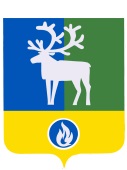 СЕЛЬСКОЕ  ПОСЕЛЕНИЕ  ПОЛНОВАТБЕЛОЯРСКИЙ  РАЙОНХАНТЫ-МАНСИЙСКИЙ  АВТОНОМНЫЙ  ОКРУГ - ЮГРАСОВЕТ ДЕПУТАТОВ СЕЛЬСКОГО ПОСЕЛЕНИЯ ПОЛНОВАТРЕШЕНИЕот 23 апреля 2021 года	      № 17О внесении изменений в решение Совета депутатов сельского поселения Полноват  от 31 октября 2011 года № 30В соответствии с Федеральным законом от 30 декабря 2020 года № 509-ФЗ «О внесении   изменений    в  отдельные   законодательные   акты   Российской   Федерации» Совет депутатов сельского поселения Полноват решил:Внести в решение Совета депутатов сельского поселения Полноват                         от 31 октября 2011 года № 30 «Об утверждении Перечня услуг, которые являются необходимыми и обязательными для предоставления органами местного самоуправления сельского поселения Полноват муниципальных услуг и предоставляются организациями, участвующими в предоставлении муниципальных услуг, и установлении Порядка определения размера платы за их оказание» (далее – решение) следующие изменения:в наименовании решения после слов «предоставляются организациями» дополнить словами «и уполномоченными в соответствии с законодательством Российской Федерации экспертами»;в пункте 1 после слов «предоставляются организациями» дополнить словами «и уполномоченными в соответствии с законодательством Российской Федерации экспертами»;в абзаце первом пункта 2 после слов «предоставляются организациями» дополнить словами «и уполномоченными в соответствии с законодательством Российской Федерации экспертами»;пункт 3 изложить в следующей редакции:«3. Опубликовать настоящее решение в бюллетене «Официальный вестник сельского поселения Полноват».».Внести в приложение «Перечень услуг, которые являются необходимыми и обязательными для предоставления органами местного самоуправления сельского поселения Полноват и предоставляются организациями, участвующими в предоставлении муниципальных услуг» к решению изменения, изложив его в редакции согласно приложению к настоящему решению.Опубликовать настоящее решение в бюллетене «Официальный вестник сельского поселения Полноват».Настоящее решение вступает в силу после его официального опубликования.Временно исполняющий полномочияглавы сельского поселения Полноват 	    Е.У. УразовПРИЛОЖЕНИЕк решению Совета депутатовсельского поселения Полноватот 23 апреля 2021 года № 17Переченьуслуг, которые являются необходимыми и обязательными для предоставления органами местного самоуправления сельского поселения Полноват муниципальных услуг и предоставляются организациями и уполномоченными в соответствии с законодательством Российской Федерации экспертами,  участвующими в предоставлении муниципальных услуг (далее - Перечень)Особенности получения услуг, которые являются необходимыми и обязательными для предоставления муниципальных услуг и оказываются организациями и уполномоченными в соответствии с законодательством Российской Федерации экспертами, участвующими в предоставлении муниципальных услуг:1. Заявитель, помимо документов, указанных в настоящем Перечне, самостоятельно представляет документы, имеющиеся в распоряжении заявителя и полученные им в результате ранее оказанных ему государственных и муниципальных услуг согласно пункту 6 статьи 7 Федерального закона Российской Федерации от 27 июля 2010 года № 210-ФЗ «Об организации предоставления государственных и муниципальных услуг».2. В случае если нормативными правовыми актами Российской Федерации,            Ханты-Мансийского автономного округа - Югры, муниципальными правовыми актами предусмотрена обязанность заявителя предоставить копию документа, копия предоставляется заявителем самостоятельно, за счет собственных средств.__________________№ п/пНаименование муниципальной услуги, в рамках которой предоставляется услуга, являющаяся необходимой и обязательнойНаименование услуги, которая является необходимой и обязательной1231Прием заявлений, документов, а также постановка граждан на учет в качестве нуждающихся в жилых помещениях1. Оценка рыночной стоимости движимого и недвижимого имущества,  находящегося в собственности заявителя и членов его семьи (одиноко проживающего гражданина)2. Выдача справки о технических характеристиках жилого помещения, находящегося в собственности у заявителя и (или) членов его семьи и (или) технического паспорта жилого помещения3. Выдача справки о наличии или об отсутствии в собственности жилого помещения у заявителя и членов его семьи, в том числе на ранее существовавшее имя в случае его изменения (сведения о правах, зарегистрированных до 15.07.1998)2Предоставление жилых помещений муниципального жилищного фонда по договорам социального найма в сельском поселении Полноват 1. Оценка рыночной стоимости движимого и недвижимого имущества, находящегося в собственности заявителя и членов его семьи (одиноко проживающего гражданина)2. Выдача справки о технических характеристиках жилого помещения, находящегося в собственности у заявителя и (или) членов его семьи и (или) технического паспорта жилого помещения3. Выдача справки о наличии или об отсутствии в собственности жилого помещения у заявителя и членов его семьи, в том числе на ранее существовавшее имя в случае его изменения (сведения о правах, зарегистрированных до 15.07.1998)3Присвоение объекту адресации адреса, изменению, аннулированию его адреса на территории муниципального образования сельское поселение ПолноватПодготовка схемы, отображающей расположение построенного, реконструированного объекта недвижимости, расположение сетей                                  инженерно–технического обеспечения в границах земельного участка, подписанной лицом, осуществляющим строительство(позиция 3 в ред. реш. № 30 от 18.08.2016 г.)4Признание помещения жилым помещением, жилого помещения непригодным для проживания и многоквартирного дома аварийным и подлежащим сносу или реконструкции1. Выдача проекта реконструкции нежилого помещения (в отношении нежилого помещения для признания его в дальнейшем жилым помещением).2. Выдача заключения по результатам обследования многоквартирного дома (в случае признания многоквартирного дома аварийным и подлежащим сносу или реконструкции);3. Выдача заключения по результатам обследования элементов ограждающих и несущих конструкций жилого помещения (в случае, если представление такого заключения является необходимым для принятия решения о признании жилого помещения соответствующим (не соответствующим) установленным требованиям) (позиция 4 в ред. реш. № 59 от 25.12.2017 г.)